Dzień 1 Dzień 1Dzień 3 Dzień 4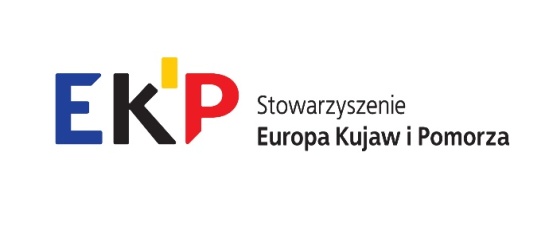 Green Week 2018 “ Green cities for a greener future”Bruksela 21.05.18- 24.05.201807.00Wyjazd z Placu Teatralnego w Toruniu (lunch i kolacja na trasie przejazdu)23.00Zakwaterowanie w hotelu Bedford w Brukseli 08.30Śniadanie11.00Spotkanie z Posłem /Parlament Europejski Zapoznanie z pracą Parlamentu EuropejskiegoParlament Europejski Rue Wierzt 601047 Bruksela13.00Lunch w Parlamencie Europejskim 15.00                      Konferencja Green Week18.30Best LIFE Environment and Information Project AwardCeremonia rozdania nagród19.00  Kolacja Chez LeonRue de Bouchers 18B-1000  Bruksela 8:00Śniadanie 9:30Green Week12.30Lunch 13.30Green Week16:00Czas wolny18:00Kolacja w hotelu7:30Śniadanie 08.00Wyjazd do Polski (lunch na trasie przejazdu)23.00Planowany przyjazd do Torunia 